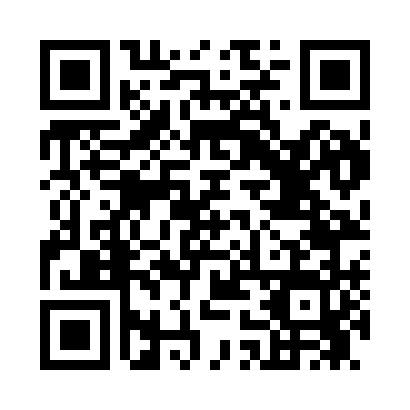 Prayer times for Rush Run, New York, USAMon 1 Jul 2024 - Wed 31 Jul 2024High Latitude Method: Angle Based RulePrayer Calculation Method: Islamic Society of North AmericaAsar Calculation Method: ShafiPrayer times provided by https://www.salahtimes.comDateDayFajrSunriseDhuhrAsrMaghribIsha1Mon3:515:351:115:148:4710:312Tue3:525:351:115:148:4710:313Wed3:525:361:115:148:4710:304Thu3:535:361:125:148:4710:305Fri3:545:371:125:158:4610:296Sat3:555:381:125:158:4610:287Sun3:565:381:125:158:4610:288Mon3:575:391:125:158:4510:279Tue3:585:401:125:158:4510:2610Wed3:595:411:135:158:4410:2511Thu4:005:411:135:158:4410:2412Fri4:015:421:135:158:4310:2413Sat4:035:431:135:158:4310:2314Sun4:045:441:135:148:4210:2215Mon4:055:441:135:148:4110:2116Tue4:065:451:135:148:4110:1917Wed4:085:461:135:148:4010:1818Thu4:095:471:135:148:3910:1719Fri4:105:481:135:148:3810:1620Sat4:115:491:135:148:3810:1521Sun4:135:501:145:138:3710:1422Mon4:145:511:145:138:3610:1223Tue4:165:521:145:138:3510:1124Wed4:175:531:145:138:3410:1025Thu4:185:541:145:128:3310:0826Fri4:205:551:145:128:3210:0727Sat4:215:551:145:128:3110:0528Sun4:235:561:145:128:3010:0429Mon4:245:571:145:118:2910:0230Tue4:255:581:135:118:2810:0131Wed4:275:591:135:108:279:59